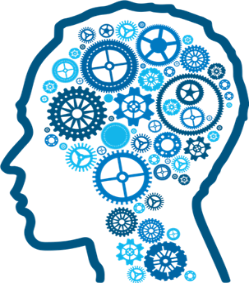 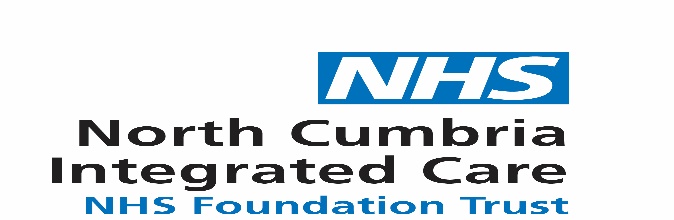 Cognitive problems post Covid-19 The road to recovery following covid-19 can take time, with the condition affecting each individual differently.   People are often well aware of the physical issues that can persist after Covid infection, and you might already be receiving support for these. In addition to this, we now know that some people will notice changes in cognition (thinking skills) and emotional wellbeing as they recover from Covid-19  We cannot always tell how long these problems will go on for, though we are seeing that with good self care and pacing most people can start getting back to normal activities within a few months. This leaflet will tell you about some of the most common “hidden” problems, and provide useful tips and strategies to help you through this uncertain time.  What are the common symptoms? You may be experiencing some of these symptoms in the weeks following your acute illness with Covid-19:Memory problemsDifficulty with attention and concentrationDifficulties with planning and organisingCommunication difficultiesThese symptoms can often be described as “brain fog” and differ with each person’s experience.These symptoms may affect your daily life in various ways, such as:Remembering names, dates and appointmentsHolding your concentration on a book, TV programme or conversation. Planning daily tasks such as preparing a meal or    forgetting what stage in a task you were at.  Getting your words out straight away during a conversation or thinking of specific words.Returning to work and completing your usual work duties.For most people these symptoms will gradually improve, but it is important not to put pressure on yourself to get back to “normal” too quickly.   Setting yourself small goals and pacing yourself will help your recovery. Here are some suggestions of things you can do to help you manage your symptoms: Memory ProblemsUse calendars and set reminders of upcoming events/appointments, and use diary and list “apps”  on your mobile or tabletUse visual cues such as post it notes around the home, e.g.  to remind you to lock the doorAttention and ConcentrationBegin a task when you feel fresh and stop when your attention fadesBreak down tasks into manageable chunks and do one step at a time.Planning and OrganisingTry to establish a daily routine and stick to it. Use “To Do” lists or make a “step by step” guide to help plan tasksCommunication DifficultiesPlay word games and complete crosswords/puzzlesIf you can’t think of a word try describing it to prompt you. i.e. “you put things in it” to describe a boxWhere to find more help and advice There are no exact rules and each person will recover in their own way in their own time and some may need more help than othersTake care of yourself by trying to avoid any stressful situations and if possible allowing yourself extra time to relax. Stress and fatigue can worsen cognitive problemsHave an open discussion with your employer about your symptoms so they can support you to return to work at a pace that you are comfortable with.In your first appointment with the neuropsychology team we will ask more questions about your symptoms to find out if you may need some additional help with cognitive symptoms as you recover.  In the meantime these websites also give some information on what to expect and strategies that you can try yourself.https://www.yourcovidrecovery.nhs.uk/https://php.cumbria.nhs.uk/patients/resources/neuropsychologyConfidentiality ‘The Trust’s vision is to keep your information safe in our hands.’ We promise to use your information fairly and legally, and in-line with local and national policies. You have a right to understand how your information is used and you can request a copy of the information we hold about you at any time. For further information on confidentiality contact the Information Governance Team01228 608998 | Information.Governance@ncic.nhs.uk Feedback We appreciate and encourage feedback, which helps us to improve our services. If you have any comments, compliments or complaints to make about your care, please contact the Patient Experience Team. complaints@ncic.nhs.uk 01228 602128 | Freephone: 0800 633 5547Large print, other languages and formatsIf you would like this factsheet in another language or format, for example Braille, large print or audio, please call: 01228 603890 